Character Education 2015.16									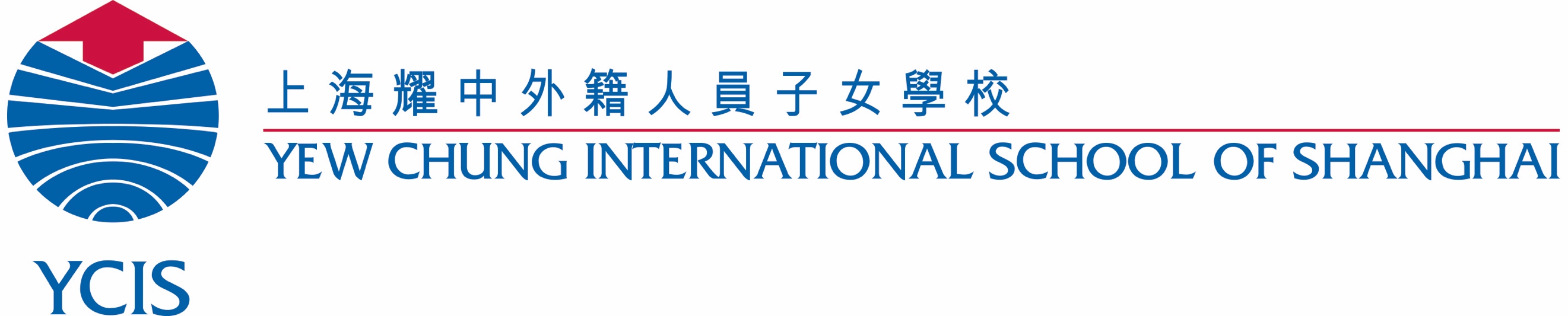 Class: ________ 													Philosophy & Objectives:Provide a holistic education that nurtures the whole person;Promote multiple-intelligence development to allow students to develop their own individual talents;Uphold moral and spiritual values based on Christian faith, affirming the worth and dignity of each individual while instilling in each student a caring attitude towards people and the environment;Nurture in each student an open outlook in life, respect for cultural diversity and the beliefs and values of all people, and a sense of commitment and social responsibility;Integrate high technology, sciences and the arts to allow students to adjust well in a competitive global society;Philosophy & Objectives:Provide a holistic education that nurtures the whole person;Promote multiple-intelligence development to allow students to develop their own individual talents;Uphold moral and spiritual values based on Christian faith, affirming the worth and dignity of each individual while instilling in each student a caring attitude towards people and the environment;Nurture in each student an open outlook in life, respect for cultural diversity and the beliefs and values of all people, and a sense of commitment and social responsibility;Integrate high technology, sciences and the arts to allow students to adjust well in a competitive global society;Philosophy & Objectives:Provide a holistic education that nurtures the whole person;Promote multiple-intelligence development to allow students to develop their own individual talents;Uphold moral and spiritual values based on Christian faith, affirming the worth and dignity of each individual while instilling in each student a caring attitude towards people and the environment;Nurture in each student an open outlook in life, respect for cultural diversity and the beliefs and values of all people, and a sense of commitment and social responsibility;Integrate high technology, sciences and the arts to allow students to adjust well in a competitive global society;Key Concept:Understanding the importance of showing good character within your family, circle of friends and school. Key Concept:Understanding the importance of showing good character within your family, circle of friends and school. Key Concept:Understanding the importance of showing good character within your family, circle of friends and school. Compassion同情 : (Zebra斑马)Compassion is helping others feel better. 同情是帮助别人感觉更好。Compassion同情 : (Zebra斑马)Compassion is helping others feel better. 同情是帮助别人感觉更好。Week 18 – Week 219 January 2019 – 1 February 2019Key Understandings:Students will understand that…we show compassion to help others and not ourselvescompassion goes towards your friends and your enemiesthe best way to show compassion is to share what we have with those in needEssential Questions:Is it easy to show compassion?When are you tempted to not show compassion?How do you feel when you show compassion?Have you ever showed compassion to someone and they were mean in return?How do you feel when someone is hurt?What do you do when someone is hurt?I will statements:I will listen to others.
我要聆听他人想说的话。I will help those in need.
我要向需要帮助者伸出援手。I will care for others.
我要关爱他人。I will give graciously.
我要谦和有礼地给予帮助。Activities:Read and discuss the story of the ‘Zebra’ page 4&5 of the Character First Manual (scanned in folder on network) Story ppt also in folder.Read and discuss the story of compassion in History, ‘How much it meant’ page 6&7 of the Character First Manual Copy the I will statementsCompassion word traceCompassion word chart/ word card/ vocabulary boxVocabulary tableOpposites:  Compassion vs indifference Compassion song/poemWrite about why the Zebra is an animal that illustrates Compassion (Zebra description)Draw two pictures of how you can show compassion on the playground, write a matching sentenceMake a compassion cube, write the I will statements on the sides of the cube template and draw a small picture, cut/fold/glue the cubeUse the ‘foot/feet’ template to write/draw the I will statements and how students will show compassion to each otherCompassion – complete the missing vowels, words that illustrate compassionActivities:Read and discuss the story of the ‘Zebra’ page 4&5 of the Character First Manual (scanned in folder on network) Story ppt also in folder.Read and discuss the story of compassion in History, ‘How much it meant’ page 6&7 of the Character First Manual Copy the I will statementsCompassion word traceCompassion word chart/ word card/ vocabulary boxVocabulary tableOpposites:  Compassion vs indifference Compassion song/poemWrite about why the Zebra is an animal that illustrates Compassion (Zebra description)Draw two pictures of how you can show compassion on the playground, write a matching sentenceMake a compassion cube, write the I will statements on the sides of the cube template and draw a small picture, cut/fold/glue the cubeUse the ‘foot/feet’ template to write/draw the I will statements and how students will show compassion to each otherCompassion – complete the missing vowels, words that illustrate compassionActivities:Read and discuss the story of the ‘Zebra’ page 4&5 of the Character First Manual (scanned in folder on network) Story ppt also in folder.Read and discuss the story of compassion in History, ‘How much it meant’ page 6&7 of the Character First Manual Copy the I will statementsCompassion word traceCompassion word chart/ word card/ vocabulary boxVocabulary tableOpposites:  Compassion vs indifference Compassion song/poemWrite about why the Zebra is an animal that illustrates Compassion (Zebra description)Draw two pictures of how you can show compassion on the playground, write a matching sentenceMake a compassion cube, write the I will statements on the sides of the cube template and draw a small picture, cut/fold/glue the cubeUse the ‘foot/feet’ template to write/draw the I will statements and how students will show compassion to each otherCompassion – complete the missing vowels, words that illustrate compassionChinese Culture:Chinese Folk Tale: Lord of the CranesRead and discuss how compassion is illustrated in the story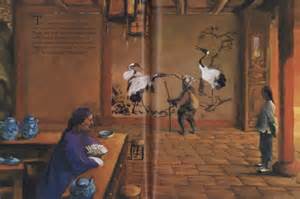 Science Activity: First Aid Lesson:Demonstrate how to take care of a cut.(Stop bleeding, clean wound, use antibiotic ointment to prevent infection, put on a Band-Aid)Extra PE (Teambuilding):.Running Water:Students pretend to be various forms of water. They must move in ways that relate to the form called out – e.g. rapids – run, river – walk, stream – pigeon steps, ice – stand still.Practice calling the four words out so that the students can get used to them and the movements. Choose one child to be the water collector. This child has to try and catch the other students. They can only catch students when you call ‘ice’ so that everyone has to stand still. At this point the water collector is allowed to catch anybody within three steps of him/her. Anyone caught is out. As the students left decreases, you can use the ‘ice’ command to help the collector by calling it when they are close to a number of students. Game continues until all the student have been caught. (if the water collector has trouble catching other students, you may have more than one water collector.)Arts and Crafts:How to draw a zebraComplete the zebra stripesZebra jigsaw puzzleCardboard roll zebra craftZebra footprintsRead and Discuss: Compassion Three QuestionsIt’s a story about showing compassion in regards to who, when and what. Great way to discuss being responsible by showing compassion.Extra PE (Teambuilding):.Running Water:Students pretend to be various forms of water. They must move in ways that relate to the form called out – e.g. rapids – run, river – walk, stream – pigeon steps, ice – stand still.Practice calling the four words out so that the students can get used to them and the movements. Choose one child to be the water collector. This child has to try and catch the other students. They can only catch students when you call ‘ice’ so that everyone has to stand still. At this point the water collector is allowed to catch anybody within three steps of him/her. Anyone caught is out. As the students left decreases, you can use the ‘ice’ command to help the collector by calling it when they are close to a number of students. Game continues until all the student have been caught. (if the water collector has trouble catching other students, you may have more than one water collector.)Role Play: Have students act out various scenarios demonstrating compassion.Here are some possibilities:  You are playing with friends at recess. You notice one person alone who seems sad.   Your mom is working hard to get dinner on the table.   Someone fell down and hurt themselves.   Your sister is sick.  Your friend is over at your house for the first time and really wants to play with your favorite toy.   You notice a person on crutches struggling to open a door (or getting lunch at the cafeteria)Read and Discuss: Compassion Three QuestionsIt’s a story about showing compassion in regards to who, when and what. Great way to discuss being responsible by showing compassion.Extra PE (Teambuilding):.Running Water:Students pretend to be various forms of water. They must move in ways that relate to the form called out – e.g. rapids – run, river – walk, stream – pigeon steps, ice – stand still.Practice calling the four words out so that the students can get used to them and the movements. Choose one child to be the water collector. This child has to try and catch the other students. They can only catch students when you call ‘ice’ so that everyone has to stand still. At this point the water collector is allowed to catch anybody within three steps of him/her. Anyone caught is out. As the students left decreases, you can use the ‘ice’ command to help the collector by calling it when they are close to a number of students. Game continues until all the student have been caught. (if the water collector has trouble catching other students, you may have more than one water collector.)